При эвакуации детей необходимо тщательно осматривать все помещения учреждения, проверять шкафы, кровати, тумбочки и другие места, куда могут спрятаться дети.Не допускать загромождения путей эвакуации, держать их закрытыми только на легко открывающиеся запоры (крючки, задвижки, шпингалеты и т.п.)Если при эвакуации детей огнем или дымом отрезаны пути эвакуации (коридоры, лестничные клетки, выходы), необходимо немедленно, не выходя из помещения позвать на помощь всеми имеющимися способами (голосом, по телефону).Всех эвакуированных детей необходимо собрать в одном безопасном месте и тщательно проверить их количество, сверяя с поименным списком детей, находящихся в учреждении.Эвакуированных детей не оставлять без присмотра, не разрешать им расходиться до полного выяснения их количества, состава и полной ликвидации пожара.Все дети должны знать, что смоченное водой полотенце, носовой платок облегчает дыхание в задымленном помещении.В учреждениях с ночным пребыванием детей необходимо ежедневно после отхода детей ко сну сообщать в пожарную охрану их количество, наличие дежурного персонала в учреждении на момент отбоя и фамилию сообщившего дежурного.План эвакуации должен не менее двух раз в год отрабатываться. Учащиеся должны периодически выходить через запасные выходы. С этой целью основные выходы перекрываются.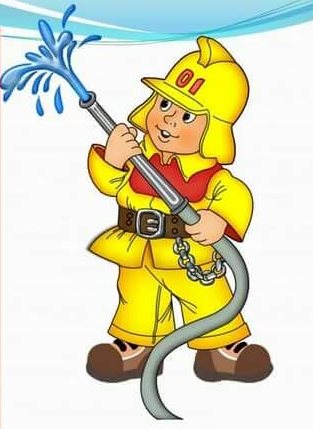 